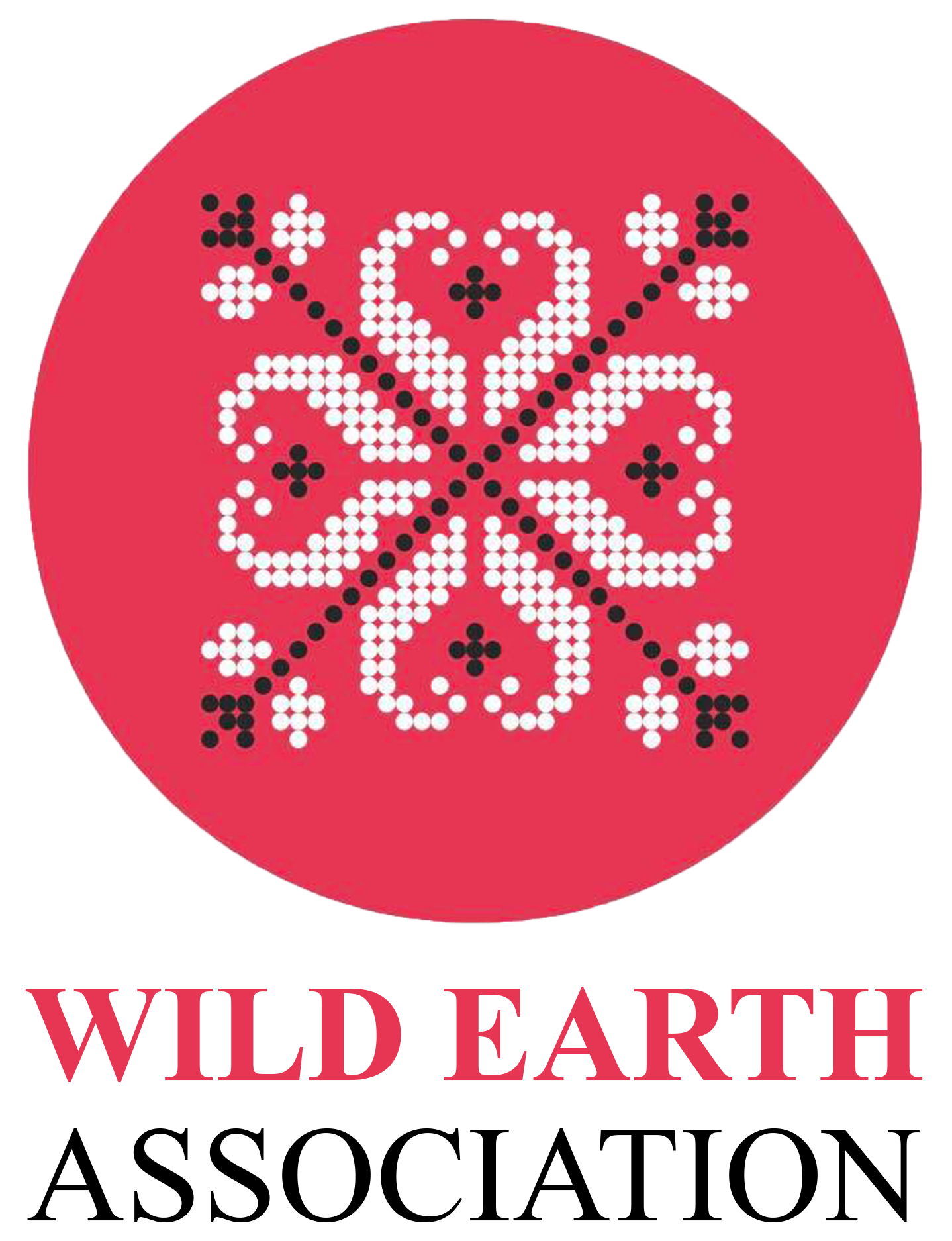 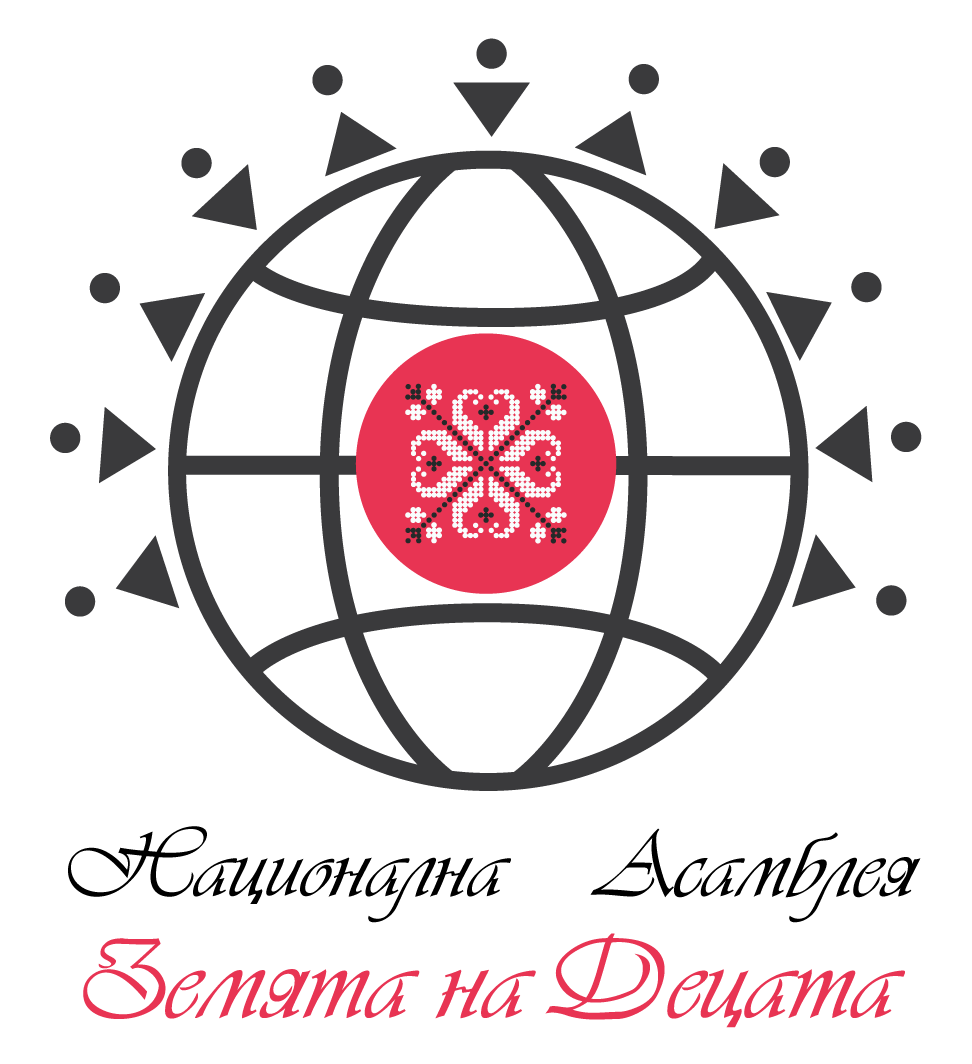 Фотоконкурс „Моята земя“Целите на фотоконкурса „Моята земя“ са следните:Да предизвика желание у любителите на фотографията и да запечатат емблематични за своя град обекти, моменти и забележителности;Да се даде възможност за творческа изява и подход не само към заснетия обект, но и към заглавието на снимката;Номинираните фотографии ще се публикуват в годишно луксозно издание на Сдружение „Дива земя“ във връзка с Национална Асамблея „Земята на децата“, което ще излезе в края на 2019 г.Регламент на фотоконкурса „Моята земя“:Всеки автор може да участва с максимум 3 снимки;Снимките за фотоконкурса трябва да са направени през 2019 г.;Снимките трябва да са в дигитален формат JPEG, да имат заглавие и задължително да бъдат придружени от кратък текст, описващ мястото, ситуацията и историята на снимката – до 500 знака;Големината на изображението трябва да бъде не по-малка от 3000 – 5000 пиксела по дългата страна. Резолюцията на изображенията трябва да е минимум 70 dpi. Всеки автор трябва да може да представи изходен файл /снимка в оригинален размер/.Допустима обработка на снимките:Обработка на яркост и контраст;Изостряне на изображението;Прекадриране на снимката.
ВАЖНО: Не се допускат фотоколажи, както и снимки, които са грубо ретуширани дигитално или съдържат прибавени надписи и графики. Целта на конкурса е да покаже снимки, които се доближават максимално до естествената среда, която са запечатали, а не да се показват умения на автора да работи с фотообработващи програми.Регистрация и участие:Регистрацията за участие и изпращането на снимки става на адрес: asambleia.earth@gmail.com Към всяка снимка, участваща в конкурса, трябва задължително да се съдържа следната информация:Заглавие на снимката;Име на автора фотограф;Област, населено мястоТекст, описващ мястото, ситуацията и историята на снимката/до 500 символа/;За участници под 18-годишна възраст – име на родител/настойник/;Телефон за връзка.Срокове:Начало на фотоконкурса „Моята земя“ – 08.04.2019 г.Край на конкурса – 23:00 часа на 1-ви юли 2019 г.Имената на всички участници ще бъдат обявени в сайта на Дива Земя и във Facebook страницата на конкурса.На 1 август 2019 г. официално ще бъдат наградени победителите в конкурса. 
Изпращайки фотография за участие в конкурса, участниците дават съгласието си и правата организаторите да ги използват по следния начин:Да ги публикуват на фотохартия или в електронен формат, да бъдат включени в изложбата, с която ще завърши конкурсът, както и да бъдат използвани в публикации, свързани с изявата, както и да бъдат използвани с рекламна цел.
www.wildearthorg.com